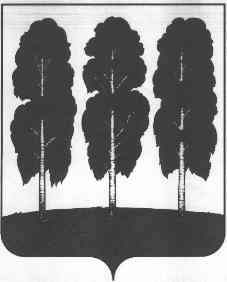 АДМИНИСТРАЦИЯ БЕРЕЗОВСКОГО РАЙОНАХАНТЫ-МАНСИЙСКОГО АВТОНОМНОГО ОКРУГА – ЮГРЫПОСТАНОВЛЕНИЕот  01.02.2022 	                                                                                                    № 177пгт. БерезовоО внесении изменений в постановление администрации Березовского района от 29.10.2018 № 933 «О муниципальной программе «Формирование современной городской  среды в Березовском районе» и признании утратившими силу некоторых муниципальных правовых актов администрации Березовского района»В соответствии  с решением Думы Березовского района  от 27.12.2021 № 50 «О внесении изменений в решение Думы Березовского района от 24 декабря 2020 года № 646 «О бюджете Березовского района на 2021 год и плановый период 2022 и 2023 годов»:1. Внести в приложение к постановлению администрации Березовского района от 29.10.2018 № 933 «О муниципальной программе «Формирование современной городской  среды в Березовском районе» и признании утратившими силу некоторых муниципальных правовых актов администрации Березовского района» (далее муниципальная программа) следующие изменения:1.1. Паспорт муниципальной программы изложить в следующей редакции согласно приложению 1 к настоящему постановлению.1.2. Таблицу 2 муниципальной программы изложить в следующей редакции согласно приложению 2 к настоящему постановлению.1.3. Таблицу 3 муниципальной программы изложить в следующей редакции согласно приложению 3 к настоящему постановлению.2. Опубликовать настоящее постановление в газете «Жизнь Югры» и разместить на официальном веб-сайте органов местного самоуправления Березовского района.3. Настоящее постановление вступает в силу после его официального опубликования и распространяется на правоотношения, возникающие с 28.12.2021 года.Глава района                                                                                                  П.В. АртеевПриложение 1 к постановлению администрации Березовского районаот 01.02.2022 № 177Паспорт муниципальной программы Приложение 2 к постановлению администрации Березовского районаот 01.02.2022 № 177Таблица 2Распределение финансовых ресурсов муниципальной программыПриложение 3 к постановлению администрации Березовского районаот 01.02.2022 № 177Таблица 3 Мероприятия, реализуемые на принципах проектного управления, направленные в том числе на исполнение национальных и федеральных проектов (программ) Российской ФедерацииНаименование муниципальной программыФормирование современной городской  среды в Березовском районеДата утверждения муниципальной программы (наименование и номер соответствующего нормативного правового акта) Постановление администрации Березовского района от 29.10.2018 № 933 «О муниципальной программе «Формирование современной городской  среды в Березовском районе» и признании утратившими силу некоторых муниципальных правовых актов администрации Березовского района»Ответственный исполнитель муниципальной программыАдминистрация Березовского района(Управление по жилищно-коммунальному хозяйству)Соисполнители муниципальной программыАдминистрации городских и сельских поселений Березовского района.  Цели муниципальной программыСоздание комфортной городской среды на территории Березовского районаЗадачи муниципальной программы- Повышение уровня благоустройства дворовых территорий.- Повышение уровня благоустройства общественных территорий. Подпрограммы Подпрограмма 1 «Благоустройство   дворовых территорий»; Подпрограмма 2 «Благоустройство общественных территорий».Портфели проектов, проекты, входящие в состав муниципальной программы, в том числе направленные на реализацию национальных проектов (программ) Российской Федерации, параметры их финансового обеспеченияПортфель проектов «Жилье и городская среда» - 144154,8 тыс. рублей, в том числе региональный проект «Формирование комфортной городской среды» - 144154,8 тыс. рублей.Целевые показатели муниципальной программыУвеличение количества благоустроенных дворовых территорий с 23 до 48 единиц;Количество общественных территорий подлежащих благоустройству с 7 до 19 единиц;Увеличение доли граждан, принявших участие в решении вопросов городской среды от общего количества граждан в возрасте от 14 лет, проживающих в муниципальных образованиях, на территории которых реализуются проекты по созданию комфортной городской среды с 6,4 до 30,0  %Сроки реализации муниципальной программы 2019 - 2024 годы Параметры финансового обеспечения муниципальной программы    Общий объем финансирования муниципальной программы за 2019-2024 годы составляет – 144154,8 тыс. рублей, в том числе:- федеральный бюджет – 38797,0 тыс. рублей;- бюджет автономного округа – 84782,7 тыс. рублей;- бюджет Березовского района – 5556,6 тыс. рублей;- бюджет городских и сельских поселений – 15018,5 тыс. рублей; в том числе по годам:в 2019 году – 26053,7 тыс. рублей в том числе:- федеральный бюджет – 6558,3 тыс. рублей;- бюджет автономного округа – 13982,2 тыс. рублей;- Бюджет Березовского района – 1906,9 тыс. рублей;- бюджет городских и сельских поселений – 3606,3 тыс. рублей;в 2020 году – 19548,6 тыс. рублей в том числе:- федеральный бюджет – 6237,8 тыс. рублей;- бюджет автономного округа – 9756,6 тыс. рублей;- бюджет Березовского района – 1777,1 тыс. рублей;- бюджет городских и сельских поселений – 1777,1 тыс. рублей;в 2021 году – 43238,4 тыс. рублей в том числе:- федеральный бюджет – 6572,6 тыс. рублей;- бюджет автономного округа – 30656,3 тыс. рублей;- бюджет Березовского района – 1872,6 тыс. рублей;- бюджет городских и сельских поселений – 4136,9  тыс. рублей;в 2022 году – 18451,3 тыс. рублей в том числе:- федеральный бюджет – 6476,1 тыс. рублей;- бюджет автономного округа – 10129,2 тыс. рублей;- бюджет Березовского района – 0,0 тыс. рублей;- бюджет городских и сельских поселений – 1846,0тыс. рублей;в 2023 году – 18431,4 тыс. рублей в том числе:- федеральный бюджет – 6476,1 тыс. рублей;- бюджет автономного округа – 10129,2 тыс. рублей;- бюджет Березовского района – 0,0 тыс. рублей;- бюджет городских и сельских поселений – 1826,1 тыс. рублей;в 2024 году – 18431,4 тыс. рублей в том числе:- федеральный бюджет – 6476,1 тыс. рублей;- бюджет автономного округа – 10129,2 тыс. рублей;- бюджет Березовского района – 0,0 тыс. рублей;- бюджет городских и сельских поселений – 1826,1 тыс. рублей;Ежегодные объемы финансирования программы за счет средств бюджетов: автономного округа, муниципального образования Березовский район определяются в соответствии с утвержденными бюджетами на соответствующий финансовый год.В ходе реализации программы ежегодные объемы финансирования мероприятий при необходимости подлежат корректировке.   №№ Основные мероприятия муниципальной программы (их связь с целевыми показателями муниципальной программы)Ответственный исполнитель/соисполнительОтветственный исполнитель/соисполнительИсточники финансированияФинансовые затраты на реализацию, тыс. рублейФинансовые затраты на реализацию, тыс. рублейФинансовые затраты на реализацию, тыс. рублейФинансовые затраты на реализацию, тыс. рублейФинансовые затраты на реализацию, тыс. рублейФинансовые затраты на реализацию, тыс. рублейФинансовые затраты на реализацию, тыс. рублейФинансовые затраты на реализацию, тыс. рублей№№ Основные мероприятия муниципальной программы (их связь с целевыми показателями муниципальной программы)Ответственный исполнитель/соисполнительОтветственный исполнитель/соисполнительИсточники финансированиявсегов том числе:в том числе:в том числе:в том числе:в том числе:в том числе:в том числе:№№ Основные мероприятия муниципальной программы (их связь с целевыми показателями муниципальной программы)Ответственный исполнитель/соисполнительОтветственный исполнитель/соисполнительИсточники финансированиявсего2019 г.2020 г.2021 г.2022 г.2023 г.2023 г.2024 г.112334578910111112Подпрограмма 1 «Благоустройство дворовых территорий»Подпрограмма 1 «Благоустройство дворовых территорий»Подпрограмма 1 «Благоустройство дворовых территорий»Подпрограмма 1 «Благоустройство дворовых территорий»Подпрограмма 1 «Благоустройство дворовых территорий»Подпрограмма 1 «Благоустройство дворовых территорий»Подпрограмма 1 «Благоустройство дворовых территорий»Подпрограмма 1 «Благоустройство дворовых территорий»Подпрограмма 1 «Благоустройство дворовых территорий»Подпрограмма 1 «Благоустройство дворовых территорий»Подпрограмма 1 «Благоустройство дворовых территорий»Подпрограмма 1 «Благоустройство дворовых территорий»Подпрограмма 1 «Благоустройство дворовых территорий»1Региональный проект «Формирование комфортной городской среды» (1,3)Управление по жилищно-коммунальному хозяйству администрации Березовского района, администрации городских и сельских поселенийУправление по жилищно-коммунальному хозяйству администрации Березовского района, администрации городских и сельских поселенийВсего, в том числе:25243,15423,80,019819,30,00,00,00,01Региональный проект «Формирование комфортной городской среды» (1,3)Управление по жилищно-коммунальному хозяйству администрации Березовского района, администрации городских и сельских поселенийУправление по жилищно-коммунальному хозяйству администрации Березовского района, администрации городских и сельских поселенийфедеральный бюджет0,00,00,00,00,00,00,00,01Региональный проект «Формирование комфортной городской среды» (1,3)Управление по жилищно-коммунальному хозяйству администрации Березовского района, администрации городских и сельских поселенийУправление по жилищно-коммунальному хозяйству администрации Березовского района, администрации городских и сельских поселенийбюджет автономного округа21561,83724,40,017837,40,00,00,00,01Региональный проект «Формирование комфортной городской среды» (1,3)Управление по жилищно-коммунальному хозяйству администрации Березовского района, администрации городских и сельских поселенийУправление по жилищно-коммунальному хозяйству администрации Березовского района, администрации городских и сельских поселенийбюджет района, в том числе: 0,00,00,00,00,00,00,00,01Региональный проект «Формирование комфортной городской среды» (1,3)Управление по жилищно-коммунальному хозяйству администрации Березовского района, администрации городских и сельских поселенийУправление по жилищно-коммунальному хозяйству администрации Березовского района, администрации городских и сельских поселенийиные межбюджетные трансферты из бюджетов поселений0,00,00,00,00,00,00,00,01Региональный проект «Формирование комфортной городской среды» (1,3)Управление по жилищно-коммунальному хозяйству администрации Березовского района, администрации городских и сельских поселенийУправление по жилищно-коммунальному хозяйству администрации Березовского района, администрации городских и сельских поселенийбюджет городских и сельских поселений3681,31699,40,01981,90,00,00,00,01Региональный проект «Формирование комфортной городской среды» (1,3)Управление по жилищно-коммунальному хозяйству администрации Березовского района, администрации городских и сельских поселенийУправление по жилищно-коммунальному хозяйству администрации Березовского района, администрации городских и сельских поселенийиные внебюджетные источники0,00,00,00,00,00,00,00,01.1.Благоустройство дворовых территорий многоквартирных жилых домов пгт. Березово, ул. Дуркина 11, ул. Дуркина 45, ул. Первомайская, 26, 28, ул. Ленина, 45, ул. Астраханцева, 55, ул. Шнейдер, 8, ул. Лютова, 12 «Г».Управление по жилищно-коммунальному хозяйству администрации Березовского района, администрации городских и сельских поселенийУправление по жилищно-коммунальному хозяйству администрации Березовского района, администрации городских и сельских поселенийВсего, в том числе:16618,65423,80,011194,80,00,00,00,01.1.Благоустройство дворовых территорий многоквартирных жилых домов пгт. Березово, ул. Дуркина 11, ул. Дуркина 45, ул. Первомайская, 26, 28, ул. Ленина, 45, ул. Астраханцева, 55, ул. Шнейдер, 8, ул. Лютова, 12 «Г».Управление по жилищно-коммунальному хозяйству администрации Березовского района, администрации городских и сельских поселенийУправление по жилищно-коммунальному хозяйству администрации Березовского района, администрации городских и сельских поселенийфедеральный бюджет0,00,00,00,00,00,00,00,01.1.Благоустройство дворовых территорий многоквартирных жилых домов пгт. Березово, ул. Дуркина 11, ул. Дуркина 45, ул. Первомайская, 26, 28, ул. Ленина, 45, ул. Астраханцева, 55, ул. Шнейдер, 8, ул. Лютова, 12 «Г».Управление по жилищно-коммунальному хозяйству администрации Березовского района, администрации городских и сельских поселенийУправление по жилищно-коммунальному хозяйству администрации Березовского района, администрации городских и сельских поселенийбюджет автономного округа13799,73724,40,010 075,30,00,00,00,01.1.Благоустройство дворовых территорий многоквартирных жилых домов пгт. Березово, ул. Дуркина 11, ул. Дуркина 45, ул. Первомайская, 26, 28, ул. Ленина, 45, ул. Астраханцева, 55, ул. Шнейдер, 8, ул. Лютова, 12 «Г».Управление по жилищно-коммунальному хозяйству администрации Березовского района, администрации городских и сельских поселенийУправление по жилищно-коммунальному хозяйству администрации Березовского района, администрации городских и сельских поселенийбюджет района, в том числе: 0,00,00,00,00,00,00,00,01.1.Благоустройство дворовых территорий многоквартирных жилых домов пгт. Березово, ул. Дуркина 11, ул. Дуркина 45, ул. Первомайская, 26, 28, ул. Ленина, 45, ул. Астраханцева, 55, ул. Шнейдер, 8, ул. Лютова, 12 «Г».Управление по жилищно-коммунальному хозяйству администрации Березовского района, администрации городских и сельских поселенийУправление по жилищно-коммунальному хозяйству администрации Березовского района, администрации городских и сельских поселенийиные межбюджетные трансферты из бюджетов поселений0,00,00,00,00,00,00,00,01.1.Благоустройство дворовых территорий многоквартирных жилых домов пгт. Березово, ул. Дуркина 11, ул. Дуркина 45, ул. Первомайская, 26, 28, ул. Ленина, 45, ул. Астраханцева, 55, ул. Шнейдер, 8, ул. Лютова, 12 «Г».Управление по жилищно-коммунальному хозяйству администрации Березовского района, администрации городских и сельских поселенийУправление по жилищно-коммунальному хозяйству администрации Березовского района, администрации городских и сельских поселенийбюджет поселения2818,91699,40,01 119,50,00,00,00,01.1.Благоустройство дворовых территорий многоквартирных жилых домов пгт. Березово, ул. Дуркина 11, ул. Дуркина 45, ул. Первомайская, 26, 28, ул. Ленина, 45, ул. Астраханцева, 55, ул. Шнейдер, 8, ул. Лютова, 12 «Г».Управление по жилищно-коммунальному хозяйству администрации Березовского района, администрации городских и сельских поселенийУправление по жилищно-коммунальному хозяйству администрации Березовского района, администрации городских и сельских поселенийиные внебюджетные источники0,00,00,00,00,00,00,00,011.2Благоустройство дворовых территорий многоквартирных жилых домов с. Саранпауль, ул. Н.Вокуева, д.5, ул. Ятринкая, д.34,36,40 Администрация сельского поселения СаранпаульАдминистрация сельского поселения СаранпаульВсего, в том числе:4 444,40,00,04 444,40,00,00,00,011.2Благоустройство дворовых территорий многоквартирных жилых домов с. Саранпауль, ул. Н.Вокуева, д.5, ул. Ятринкая, д.34,36,40 Администрация сельского поселения СаранпаульАдминистрация сельского поселения Саранпаульфедеральный бюджет0,00,00,00,00,00,00,00,011.2Благоустройство дворовых территорий многоквартирных жилых домов с. Саранпауль, ул. Н.Вокуева, д.5, ул. Ятринкая, д.34,36,40 Администрация сельского поселения СаранпаульАдминистрация сельского поселения Саранпаульбюджет автономного округа4 000,00,00,04 000,00,00,00,00,011.2Благоустройство дворовых территорий многоквартирных жилых домов с. Саранпауль, ул. Н.Вокуева, д.5, ул. Ятринкая, д.34,36,40 Администрация сельского поселения СаранпаульАдминистрация сельского поселения Саранпаульбюджет района, в том числе: 0,00,00,00,00,00,00,00,011.2Благоустройство дворовых территорий многоквартирных жилых домов с. Саранпауль, ул. Н.Вокуева, д.5, ул. Ятринкая, д.34,36,40 Администрация сельского поселения СаранпаульАдминистрация сельского поселения Саранпаульиные межбюджетные трансферты из бюджетов поселений0,00,00,00,00,00,00,00,011.2Благоустройство дворовых территорий многоквартирных жилых домов с. Саранпауль, ул. Н.Вокуева, д.5, ул. Ятринкая, д.34,36,40 Администрация сельского поселения СаранпаульАдминистрация сельского поселения Саранпаульбюджет поселения444,40,00,0444,40,00,00,00,011.2Благоустройство дворовых территорий многоквартирных жилых домов с. Саранпауль, ул. Н.Вокуева, д.5, ул. Ятринкая, д.34,36,40 Администрация сельского поселения СаранпаульАдминистрация сельского поселения Саранпаульиные внебюджетные источники0,00,00,00,00,00,00,00,011.3Благоустройство дворовых территорий многоквартирных жилых домов пгт. Игрим, ул. Быстрицкого 10, 12, ул. Спортивная 12б, 22, ул. Устремская 4, ул. Кооперативная 21Администрация городского поселения ИгримАдминистрация городского поселения ИгримВсего, в том числе:4180,10,00,04180,10,00,00,00,011.3Благоустройство дворовых территорий многоквартирных жилых домов пгт. Игрим, ул. Быстрицкого 10, 12, ул. Спортивная 12б, 22, ул. Устремская 4, ул. Кооперативная 21Администрация городского поселения ИгримАдминистрация городского поселения Игримфедеральный бюджет0,00,00,00,00,00,00,00,011.3Благоустройство дворовых территорий многоквартирных жилых домов пгт. Игрим, ул. Быстрицкого 10, 12, ул. Спортивная 12б, 22, ул. Устремская 4, ул. Кооперативная 21Администрация городского поселения ИгримАдминистрация городского поселения Игримбюджет автономного округа3762,10,00,03762,10,00,00,00,011.3Благоустройство дворовых территорий многоквартирных жилых домов пгт. Игрим, ул. Быстрицкого 10, 12, ул. Спортивная 12б, 22, ул. Устремская 4, ул. Кооперативная 21Администрация городского поселения ИгримАдминистрация городского поселения Игримбюджет района, в том числе: 0,00,00,00,00,00,00,00,011.3Благоустройство дворовых территорий многоквартирных жилых домов пгт. Игрим, ул. Быстрицкого 10, 12, ул. Спортивная 12б, 22, ул. Устремская 4, ул. Кооперативная 21Администрация городского поселения ИгримАдминистрация городского поселения Игриминые межбюджетные трансферты из бюджетов поселений0,00,00,00,00,00,00,00,011.3Благоустройство дворовых территорий многоквартирных жилых домов пгт. Игрим, ул. Быстрицкого 10, 12, ул. Спортивная 12б, 22, ул. Устремская 4, ул. Кооперативная 21Администрация городского поселения ИгримАдминистрация городского поселения Игримбюджет поселения418,00,00,0418,00,00,00,00,011.3Благоустройство дворовых территорий многоквартирных жилых домов пгт. Игрим, ул. Быстрицкого 10, 12, ул. Спортивная 12б, 22, ул. Устремская 4, ул. Кооперативная 21Администрация городского поселения ИгримАдминистрация городского поселения Игриминые внебюджетные источники0,00,00,00,00,00,00,00,01.4Иные межбюджетные трансферты полученные из бюджетов городских и сельских поселений Березовского района в целях обеспечения доли софинансирования программ по формированию современной городской средыадминистрации городских и сельских поселенийадминистрации городских и сельских поселенийВсего, в том числе:0,00,00,00,00,00,00,00,01.4Иные межбюджетные трансферты полученные из бюджетов городских и сельских поселений Березовского района в целях обеспечения доли софинансирования программ по формированию современной городской средыадминистрации городских и сельских поселенийадминистрации городских и сельских поселенийфедеральный бюджет0,00,00,00,00,00,00,00,01.4Иные межбюджетные трансферты полученные из бюджетов городских и сельских поселений Березовского района в целях обеспечения доли софинансирования программ по формированию современной городской средыадминистрации городских и сельских поселенийадминистрации городских и сельских поселенийбюджет автономного округа0,00,00,00,00,00,00,00,01.4Иные межбюджетные трансферты полученные из бюджетов городских и сельских поселений Березовского района в целях обеспечения доли софинансирования программ по формированию современной городской средыадминистрации городских и сельских поселенийадминистрации городских и сельских поселенийбюджет района, в том числе:0,00,00,00,00,00,00,00,01.4Иные межбюджетные трансферты полученные из бюджетов городских и сельских поселений Березовского района в целях обеспечения доли софинансирования программ по формированию современной городской средыадминистрации городских и сельских поселенийадминистрации городских и сельских поселенийиные межбюджетные трансферты из бюджетов поселений0,00,00,00,00,00,00,00,01.4Иные межбюджетные трансферты полученные из бюджетов городских и сельских поселений Березовского района в целях обеспечения доли софинансирования программ по формированию современной городской средыадминистрации городских и сельских поселенийадминистрации городских и сельских поселенийбюджет поселения0,00,00,00,00,00,00,00,01.4Иные межбюджетные трансферты полученные из бюджетов городских и сельских поселений Березовского района в целях обеспечения доли софинансирования программ по формированию современной городской средыадминистрации городских и сельских поселенийадминистрации городских и сельских поселенийиные внебюджетные источники0,00,00,00,00,00,00,00,0Итого по подпрограмме 1Итого по подпрограмме 1Итого по подпрограмме 1Итого по подпрограмме 1Всего, в том числе:25243,15423,80,019819,30,00,00,00,0Итого по подпрограмме 1Итого по подпрограмме 1Итого по подпрограмме 1Итого по подпрограмме 1федеральный бюджет0,00,00,00,00,00,00,00,0Итого по подпрограмме 1Итого по подпрограмме 1Итого по подпрограмме 1Итого по подпрограмме 1бюджет автономного округа21561,83724,40,017837,40,00,00,00,0Итого по подпрограмме 1Итого по подпрограмме 1Итого по подпрограмме 1Итого по подпрограмме 1бюджет района, в том числе: 0,00,00,00,00,00,00,00,0Итого по подпрограмме 1Итого по подпрограмме 1Итого по подпрограмме 1Итого по подпрограмме 1иные межбюджетные трансферты из бюджетов поселений0,00,00,00,00,00,00,00,0Итого по подпрограмме 1Итого по подпрограмме 1Итого по подпрограмме 1Итого по подпрограмме 1бюджет городских и сельских поселений3681,31699,40,01981,90,00,00,00,0Итого по подпрограмме 1Итого по подпрограмме 1Итого по подпрограмме 1Итого по подпрограмме 1иные внебюджетные источники0,00,00,00,00,00,00,00,0Подпрограмма 2 «Благоустройство общественных территорий»Подпрограмма 2 «Благоустройство общественных территорий»Подпрограмма 2 «Благоустройство общественных территорий»Подпрограмма 2 «Благоустройство общественных территорий»Подпрограмма 2 «Благоустройство общественных территорий»Подпрограмма 2 «Благоустройство общественных территорий»Подпрограмма 2 «Благоустройство общественных территорий»Подпрограмма 2 «Благоустройство общественных территорий»Подпрограмма 2 «Благоустройство общественных территорий»Подпрограмма 2 «Благоустройство общественных территорий»Подпрограмма 2 «Благоустройство общественных территорий»Подпрограмма 2 «Благоустройство общественных территорий»Подпрограмма 2 «Благоустройство общественных территорий»2Региональный проект «Формирование комфортной городской среды» (2,3)Управление по жилищно-коммунальному хозяйству администрации Березовского района, администрации городских и сельских поселений.Управление по жилищно-коммунальному хозяйству администрации Березовского района, администрации городских и сельских поселений.Всего, в том числе:118911,720629,919548,623419,118451,318431,418431,418431,42Региональный проект «Формирование комфортной городской среды» (2,3)Управление по жилищно-коммунальному хозяйству администрации Березовского района, администрации городских и сельских поселений.Управление по жилищно-коммунальному хозяйству администрации Березовского района, администрации городских и сельских поселений.федеральный бюджет38797,06558,36237,86572,66476,16476,16476,16476,12Региональный проект «Формирование комфортной городской среды» (2,3)Управление по жилищно-коммунальному хозяйству администрации Березовского района, администрации городских и сельских поселений.Управление по жилищно-коммунальному хозяйству администрации Березовского района, администрации городских и сельских поселений.бюджет автономного округа63220,910257,89756,612818,910129,210129,210129,210129,22Региональный проект «Формирование комфортной городской среды» (2,3)Управление по жилищно-коммунальному хозяйству администрации Березовского района, администрации городских и сельских поселений.Управление по жилищно-коммунальному хозяйству администрации Березовского района, администрации городских и сельских поселений.бюджет района, в том числе: 5556,61906,91777,11872,60,00,00,00,02Региональный проект «Формирование комфортной городской среды» (2,3)Управление по жилищно-коммунальному хозяйству администрации Березовского района, администрации городских и сельских поселений.Управление по жилищно-коммунальному хозяйству администрации Березовского района, администрации городских и сельских поселений.иные межбюджетные трансферты из бюджетов поселений5556,61906,91777,11872,60,00,00,00,02Региональный проект «Формирование комфортной городской среды» (2,3)Управление по жилищно-коммунальному хозяйству администрации Березовского района, администрации городских и сельских поселений.Управление по жилищно-коммунальному хозяйству администрации Березовского района, администрации городских и сельских поселений.бюджет городских и сельских поселений11337,21906,9 1777,12155,01846,01826,11826,11826,12Региональный проект «Формирование комфортной городской среды» (2,3)Управление по жилищно-коммунальному хозяйству администрации Березовского района, администрации городских и сельских поселений.Управление по жилищно-коммунальному хозяйству администрации Березовского района, администрации городских и сельских поселений.иные внебюджетные источники0,00,00,00,00,00,00,00,02.1.Благоустройство универсальных спортивно-игровых площадок ул. ул. Разведчиков, д.14, ул. Гидропорт, д. 11 «а». Управление по жилищно-коммунальному хозяйству администрации Березовского районаУправление по жилищно-коммунальному хозяйству администрации Березовского районаВсего, в том числе:2202,82202,80,00,00,00,00,00,02.1.Благоустройство универсальных спортивно-игровых площадок ул. ул. Разведчиков, д.14, ул. Гидропорт, д. 11 «а». Управление по жилищно-коммунальному хозяйству администрации Березовского районаУправление по жилищно-коммунальному хозяйству администрации Березовского районафедеральный бюджет678,4678,40,00,00,00,00,00,02.1.Благоустройство универсальных спортивно-игровых площадок ул. ул. Разведчиков, д.14, ул. Гидропорт, д. 11 «а». Управление по жилищно-коммунальному хозяйству администрации Березовского районаУправление по жилищно-коммунальному хозяйству администрации Березовского районабюджет автономного округа1061,01061,00,00,00,00,00,00,02.1.Благоустройство универсальных спортивно-игровых площадок ул. ул. Разведчиков, д.14, ул. Гидропорт, д. 11 «а». Управление по жилищно-коммунальному хозяйству администрации Березовского районаУправление по жилищно-коммунальному хозяйству администрации Березовского районабюджет района, в том числе: 231,7231,70,00,00,00,00,00,02.1.Благоустройство универсальных спортивно-игровых площадок ул. ул. Разведчиков, д.14, ул. Гидропорт, д. 11 «а». Управление по жилищно-коммунальному хозяйству администрации Березовского районаУправление по жилищно-коммунальному хозяйству администрации Березовского районаиные межбюджетные трансферты из бюджетов поселений231,7231,70,00,00,00,00,00,02.1.Благоустройство универсальных спортивно-игровых площадок ул. ул. Разведчиков, д.14, ул. Гидропорт, д. 11 «а». Управление по жилищно-коммунальному хозяйству администрации Березовского районаУправление по жилищно-коммунальному хозяйству администрации Березовского районабюджет поселения231,7231,70,00,00,00,00,00,02.1.Благоустройство универсальных спортивно-игровых площадок ул. ул. Разведчиков, д.14, ул. Гидропорт, д. 11 «а». Управление по жилищно-коммунальному хозяйству администрации Березовского районаУправление по жилищно-коммунальному хозяйству администрации Березовского районаиные внебюджетные источники0,00,00,00,00,00,00,00,02.2.Благоустройство парка Победы, ул. Победы, 7Администрация сельского поселения СаранпаульАдминистрация сельского поселения СаранпаульВсего, в том числе:18427,118427,10,00,00,00,00,00,02.2.Благоустройство парка Победы, ул. Победы, 7Администрация сельского поселения СаранпаульАдминистрация сельского поселения Саранпаульфедеральный бюджет5879,95879,90,00,00,00,00,00,02.2.Благоустройство парка Победы, ул. Победы, 7Администрация сельского поселения СаранпаульАдминистрация сельского поселения Саранпаульбюджет автономного округа9196,89196,80,00,00,00,00,00,02.2.Благоустройство парка Победы, ул. Победы, 7Администрация сельского поселения СаранпаульАдминистрация сельского поселения Саранпаульбюджет района, в том числе: 1675,21675,20,00,00,00,00,00,02.2.Благоустройство парка Победы, ул. Победы, 7Администрация сельского поселения СаранпаульАдминистрация сельского поселения Саранпаульиные межбюджетные трансферты из бюджетов поселений1675,21675,20,00,00,00,00,00,02.2.Благоустройство парка Победы, ул. Победы, 7Администрация сельского поселения СаранпаульАдминистрация сельского поселения Саранпаульбюджет поселения1675,21675,20,00,00,00,00,00,02.2.Благоустройство парка Победы, ул. Победы, 7Администрация сельского поселения СаранпаульАдминистрация сельского поселения Саранпаульиные внебюджетные источники0,00,00,00,00,00,00,00,02.3Благоустройство парка имени Г.Е. СобянинаУправление по жилищно-коммунальному хозяйству администрации Березовского районаУправление по жилищно-коммунальному хозяйству администрации Березовского районаВсего, в том числе:36108,30,019548,616 559,70,00,00,00,02.3Благоустройство парка имени Г.Е. СобянинаУправление по жилищно-коммунальному хозяйству администрации Березовского районаУправление по жилищно-коммунальному хозяйству администрации Березовского районафедеральный бюджет10621,80,06237,84384,00,00,00,00,02.3Благоустройство парка имени Г.Е. СобянинаУправление по жилищно-коммунальному хозяйству администрации Березовского районаУправление по жилищно-коммунальному хозяйству администрации Березовского районабюджет автономного округа19152,30,09756,69395,70,00,00,00,02.3Благоустройство парка имени Г.Е. СобянинаУправление по жилищно-коммунальному хозяйству администрации Березовского районаУправление по жилищно-коммунальному хозяйству администрации Березовского районабюджет района, в том числе: 3026,10,01777,11249,00,00,00,00,02.3Благоустройство парка имени Г.Е. СобянинаУправление по жилищно-коммунальному хозяйству администрации Березовского районаУправление по жилищно-коммунальному хозяйству администрации Березовского районаиные межбюджетные трансферты из бюджетов поселений3026,10,01777,11249,00,00,00,00,02.3Благоустройство парка имени Г.Е. СобянинаУправление по жилищно-коммунальному хозяйству администрации Березовского районаУправление по жилищно-коммунальному хозяйству администрации Березовского районабюджет поселения3308,10,01777,11531,00,00,00,00,02.3Благоустройство парка имени Г.Е. СобянинаУправление по жилищно-коммунальному хозяйству администрации Березовского районаУправление по жилищно-коммунальному хозяйству администрации Березовского районаиные внебюджетные источники0,00,00,00,00,00,00,00,02.4Благоустройство парка по ул. Молодежная, ул. Собянина.Управление по жилищно-коммунальному хозяйству администрации Березовского районаУправление по жилищно-коммунальному хозяйству администрации Березовского районаВсего, в том числе:16837,00,00,00,00,08418,58418,58418,52.4Благоустройство парка по ул. Молодежная, ул. Собянина.Управление по жилищно-коммунальному хозяйству администрации Березовского районаУправление по жилищно-коммунальному хозяйству администрации Березовского районафедеральный бюджет5180,80,00,00,00,02590,42590,42590,42.4Благоустройство парка по ул. Молодежная, ул. Собянина.Управление по жилищно-коммунальному хозяйству администрации Березовского районаУправление по жилищно-коммунальному хозяйству администрации Березовского районабюджет автономного округа9952,40,00,00,00,04976,24976,24976,22.4Благоустройство парка по ул. Молодежная, ул. Собянина.Управление по жилищно-коммунальному хозяйству администрации Березовского районаУправление по жилищно-коммунальному хозяйству администрации Березовского районабюджет района, в том числе: 0,00,00,00,00,00,00,00,02.4Благоустройство парка по ул. Молодежная, ул. Собянина.Управление по жилищно-коммунальному хозяйству администрации Березовского районаУправление по жилищно-коммунальному хозяйству администрации Березовского районаиные межбюджетные трансферты из бюджетов поселений0,00,00,00,00,00,00,00,02.4Благоустройство парка по ул. Молодежная, ул. Собянина.Управление по жилищно-коммунальному хозяйству администрации Березовского районаУправление по жилищно-коммунальному хозяйству администрации Березовского районабюджет поселения1703,80,00,00,00,0851,9851,9851,92.4Благоустройство парка по ул. Молодежная, ул. Собянина.Управление по жилищно-коммунальному хозяйству администрации Березовского районаУправление по жилищно-коммунальному хозяйству администрации Березовского районаиные внебюджетные источники0,00,00,00,00,00,00,00,02.5Благоустройство роллер-парка в пгт. БерезовоУправление по жилищно-коммунальному хозяйству администрации Березовского районаУправление по жилищно-коммунальному хозяйству администрации Березовского районаВсего, в том числе:4865,20,00,04865,20,00,00,00,02.5Благоустройство роллер-парка в пгт. БерезовоУправление по жилищно-коммунальному хозяйству администрации Березовского районаУправление по жилищно-коммунальному хозяйству администрации Березовского районафедеральный бюджет1552,40,00,01552,40,00,00,00,02.5Благоустройство роллер-парка в пгт. БерезовоУправление по жилищно-коммунальному хозяйству администрации Березовского районаУправление по жилищно-коммунальному хозяйству администрации Березовского районабюджет автономного округа2428,20,00,02428,20,00,00,00,02.5Благоустройство роллер-парка в пгт. БерезовоУправление по жилищно-коммунальному хозяйству администрации Березовского районаУправление по жилищно-коммунальному хозяйству администрации Березовского районабюджет района, в том числе: 442,30,00,0442,30,00,00,00,02.5Благоустройство роллер-парка в пгт. БерезовоУправление по жилищно-коммунальному хозяйству администрации Березовского районаУправление по жилищно-коммунальному хозяйству администрации Березовского районаиные межбюджетные трансферты из бюджетов поселений442,30,00,0442,30,00,00,00,02.5Благоустройство роллер-парка в пгт. БерезовоУправление по жилищно-коммунальному хозяйству администрации Березовского районаУправление по жилищно-коммунальному хозяйству администрации Березовского районабюджет поселения442,30,00,0442,30,00,00,00,02.5Благоустройство роллер-парка в пгт. БерезовоУправление по жилищно-коммунальному хозяйству администрации Березовского районаУправление по жилищно-коммунальному хозяйству администрации Березовского районаиные внебюджетные источники0,00,00,00,00,00,00,00,02.6Благоустройство общественных территорийАдминистрация городского поселения Игрим.Администрация городского поселения Игрим.Всего, в том числе:14069,80,00,000,07034,97034,97034,92.6Благоустройство общественных территорийАдминистрация городского поселения Игрим.Администрация городского поселения Игрим.федеральный бюджет4662,80,00,00,00,02331,42331,42331,42.6Благоустройство общественных территорийАдминистрация городского поселения Игрим.Администрация городского поселения Игрим.бюджет автономного округа8000,00,00,00,00,04000,04000,04000,02.6Благоустройство общественных территорийАдминистрация городского поселения Игрим.Администрация городского поселения Игрим.бюджет района, в том числе: 0,00,00,00,00,00,00,00,02.6Благоустройство общественных территорийАдминистрация городского поселения Игрим.Администрация городского поселения Игрим.иные межбюджетные трансферты из бюджетов поселений0,00,00,00,00,00,00,00,02.6Благоустройство общественных территорийАдминистрация городского поселения Игрим.Администрация городского поселения Игрим.бюджет поселения14070,00,00,00,0703,5703,5703,52.6Благоустройство общественных территорийАдминистрация городского поселения Игрим.Администрация городского поселения Игрим.иные внебюджетные источники0,00,00,00,00,00,00,00,02.7Благоустройство парка отдыха «Сказочный бор», Зона отдыха «Выставочной площадки».Администрация городского поселения ИгримАдминистрация городского поселения ИгримВсего, в том числе:18451,30,00,00,018451,30,00,00,02.7Благоустройство парка отдыха «Сказочный бор», Зона отдыха «Выставочной площадки».Администрация городского поселения ИгримАдминистрация городского поселения Игримфедеральный бюджет6476,10,00,00,06476,10,00,00,02.7Благоустройство парка отдыха «Сказочный бор», Зона отдыха «Выставочной площадки».Администрация городского поселения ИгримАдминистрация городского поселения Игримбюджет автономного округа10129,20,00,00,010129,20,00,00,02.7Благоустройство парка отдыха «Сказочный бор», Зона отдыха «Выставочной площадки».Администрация городского поселения ИгримАдминистрация городского поселения Игримбюджет района, в том числе: 0,00,00,00,00,00,00,00,02.7Благоустройство парка отдыха «Сказочный бор», Зона отдыха «Выставочной площадки».Администрация городского поселения ИгримАдминистрация городского поселения Игриминые межбюджетные трансферты из бюджетов поселений0,00,00,00,00,00,00,00,02.7Благоустройство парка отдыха «Сказочный бор», Зона отдыха «Выставочной площадки».Администрация городского поселения ИгримАдминистрация городского поселения Игримбюджет поселения1846,00,00,00,01846,00,00,00,02.7Благоустройство парка отдыха «Сказочный бор», Зона отдыха «Выставочной площадки».Администрация городского поселения ИгримАдминистрация городского поселения Игриминые внебюджетные источники0,00,00,00,00,00,00,00,02.8Благоустройство центральной площадиСельское поселение ХулимсунтСельское поселение ХулимсунтВсего, в том числе:5956,00,00,00,00,02978,02978,02978,02.8Благоустройство центральной площадиСельское поселение ХулимсунтСельское поселение Хулимсунтфедеральный бюджет3108,60,00,00,00,01554,31554,31554,32.8Благоустройство центральной площадиСельское поселение ХулимсунтСельское поселение Хулимсунтбюджет автономного округа2306,00,00,00,00,01153,01153,01153,02.8Благоустройство центральной площадиСельское поселение ХулимсунтСельское поселение Хулимсунтбюджет района, в том числе: 0,00,00,00,00,00,00,00,02.8Благоустройство центральной площадиСельское поселение ХулимсунтСельское поселение Хулимсунтиные межбюджетные трансферты из бюджетов поселений0,00,00,00,00,00,00,00,02.8Благоустройство центральной площадиСельское поселение ХулимсунтСельское поселение Хулимсунтбюджет поселения541,40,00,00,00,0270,7270,7270,72.8Благоустройство центральной площадиСельское поселение ХулимсунтСельское поселение Хулимсунтиные внебюджетные источники0,00,00,00,00,00,00,00,02.9Благоустройство детской игровой площадки в пгт. ИгримГородское поселение ИгримГородское поселение ИгримВсего, в том числе:1994,20,00,01994,20,00,00,00,02.9Благоустройство детской игровой площадки в пгт. ИгримГородское поселение ИгримГородское поселение Игримфедеральный бюджет636,20,00,0636,20,00,00,00,02.9Благоустройство детской игровой площадки в пгт. ИгримГородское поселение ИгримГородское поселение Игримбюджет автономного округа995,00,00,0995,00,00,00,00,02.9Благоустройство детской игровой площадки в пгт. ИгримГородское поселение ИгримГородское поселение Игримбюджет района, в том числе: 181,30,00,0181,30,00,00,00,02.9Благоустройство детской игровой площадки в пгт. ИгримГородское поселение ИгримГородское поселение Игриминые межбюджетные трансферты из бюджетов поселений181,30,00,0181,30,00,00,00,02.9Благоустройство детской игровой площадки в пгт. ИгримГородское поселение ИгримГородское поселение Игримбюджет поселения181,70,00,0181,70,00,00,00,02.9Благоустройство детской игровой площадки в пгт. ИгримГородское поселение ИгримГородское поселение Игриминые внебюджетные источники0,00,00,00,00,00,00,00,0Итого по подпрограмме 2Итого по подпрограмме 2Итого по подпрограмме 2Итого по подпрограмме 2Всего, в том числе:118911,720629,919548,623419,118451,318431,418431,418431,4Итого по подпрограмме 2Итого по подпрограмме 2Итого по подпрограмме 2Итого по подпрограмме 2федеральный бюджет38797,06558,36237,86572,66476,16476,16476,16476,1Итого по подпрограмме 2Итого по подпрограмме 2Итого по подпрограмме 2Итого по подпрограмме 2бюджет автономного округа63220,910257,89756,612818,910129,210129,210129,210129,2Итого по подпрограмме 2Итого по подпрограмме 2Итого по подпрограмме 2Итого по подпрограмме 2бюджет района, в том числе: 5556,61906,91777,11872,60,00,00,00,0Итого по подпрограмме 2Итого по подпрограмме 2Итого по подпрограмме 2Итого по подпрограмме 2иные межбюджетные трансферты из бюджетов поселений5556,61906,91777,11872,60,00,00,00,0Итого по подпрограмме 2Итого по подпрограмме 2Итого по подпрограмме 2Итого по подпрограмме 2бюджет городских и сельских поселений11337,21906,9 1777,12155,01846,01826,11826,11826,1Итого по подпрограмме 2Итого по подпрограмме 2Итого по подпрограмме 2Итого по подпрограмме 2иные внебюджетные источники0,00,00,00,00,00,00,00,0Всего по муниципальной программеВсего по муниципальной программеВсего по муниципальной программеВсего по муниципальной программеВсего, в том числе:144154,826053,719548,643238,418451,318431,418431,418431,4Всего по муниципальной программеВсего по муниципальной программеВсего по муниципальной программеВсего по муниципальной программефедеральный бюджет38797,06558,36237,86572,66476,16476,16476,16476,1Всего по муниципальной программеВсего по муниципальной программеВсего по муниципальной программеВсего по муниципальной программебюджет автономного округа84782,713982,29756,630656,310129,210129,210129,210129,2Всего по муниципальной программеВсего по муниципальной программеВсего по муниципальной программеВсего по муниципальной программебюджет района, в том числе: 5556,61906,91777,11872,60,00,00,00,0Всего по муниципальной программеВсего по муниципальной программеВсего по муниципальной программеВсего по муниципальной программеиные межбюджетные трансферты из бюджетов поселений5556,61906,91777,11872,60,00,00,00,0Всего по муниципальной программеВсего по муниципальной программеВсего по муниципальной программеВсего по муниципальной программебюджет городских и сельских поселений15018,53606,31777,14136,91846,01826,11826,11826,1Всего по муниципальной программеВсего по муниципальной программеВсего по муниципальной программеВсего по муниципальной программеиные внебюджетные источники0,00,00,00,00,00,00,00,0В том числе:В том числе:В том числе:В том числе:Инвестиции в объекты муниципальной собственностиИнвестиции в объекты муниципальной собственностиИнвестиции в объекты муниципальной собственностиИнвестиции в объекты муниципальной собственностиВсего, в том числе:0,00,00,00,00,00,00,00,0Инвестиции в объекты муниципальной собственностиИнвестиции в объекты муниципальной собственностиИнвестиции в объекты муниципальной собственностиИнвестиции в объекты муниципальной собственностифедеральный бюджет0,00,00,00,00,00,00,00,0Инвестиции в объекты муниципальной собственностиИнвестиции в объекты муниципальной собственностиИнвестиции в объекты муниципальной собственностиИнвестиции в объекты муниципальной собственностибюджет автономного округа0,00,00,00,00,00,00,00,0Инвестиции в объекты муниципальной собственностиИнвестиции в объекты муниципальной собственностиИнвестиции в объекты муниципальной собственностиИнвестиции в объекты муниципальной собственностибюджет района0,00,00,00,00,00,00,00,0Инвестиции в объекты муниципальной собственностиИнвестиции в объекты муниципальной собственностиИнвестиции в объекты муниципальной собственностиИнвестиции в объекты муниципальной собственностибюджет городских и сельских поселений0,00,00,00,00,00,00,00,0Инвестиции в объекты муниципальной собственностиИнвестиции в объекты муниципальной собственностиИнвестиции в объекты муниципальной собственностиИнвестиции в объекты муниципальной собственностииные внебюджетные источники0,00,00,00,00,00,00,00,0 прочие расходы прочие расходы прочие расходыУправление по жилищно-коммунальному хозяйству администрации Березовского района, администрации городских и сельских поселений.Всего, в том числе:144154,826053,719548,643238,418451,318431,418431,418431,4 прочие расходы прочие расходы прочие расходыУправление по жилищно-коммунальному хозяйству администрации Березовского района, администрации городских и сельских поселений.федеральный бюджет38797,06558,36237,86572,66476,16476,16476,16476,1 прочие расходы прочие расходы прочие расходыУправление по жилищно-коммунальному хозяйству администрации Березовского района, администрации городских и сельских поселений.бюджет автономного округа84782,713982,29756,630656,310129,210129,210129,210129,2 прочие расходы прочие расходы прочие расходыУправление по жилищно-коммунальному хозяйству администрации Березовского района, администрации городских и сельских поселений.бюджет района, в том числе: 5556,61906,91777,11872,60,00,00,00,0 прочие расходы прочие расходы прочие расходыУправление по жилищно-коммунальному хозяйству администрации Березовского района, администрации городских и сельских поселений.иные межбюджетные трансферты из бюджетов поселений5556,61906,91777,11872,60,00,00,00,0 прочие расходы прочие расходы прочие расходыУправление по жилищно-коммунальному хозяйству администрации Березовского района, администрации городских и сельских поселений.бюджет городских и сельских поселений15018,53606,31777,14136,91846,01826,11826,11826,1 прочие расходы прочие расходы прочие расходыУправление по жилищно-коммунальному хозяйству администрации Березовского района, администрации городских и сельских поселений.иные внебюджетные источники0,00,00,00,00,00,00,00,0В том числе:В том числе:В том числе:144154,826053,719548,643238,418451,318431,418431,418431,4Ответственный исполнитель Ответственный исполнитель Ответственный исполнитель Управление по жилищно-коммунальному хозяйству администрации Березовского районаВсего, в том числе:76631,97626,619548,632619,70,08418,58418,58418,5Ответственный исполнитель Ответственный исполнитель Ответственный исполнитель Управление по жилищно-коммунальному хозяйству администрации Березовского районафедеральный бюджет18033,4678,46237,85936,40,02590,42590,42590,4Ответственный исполнитель Ответственный исполнитель Ответственный исполнитель Управление по жилищно-коммунальному хозяйству администрации Березовского районабюджет автономного округа46393,64785,49756,621899,20,04976,24976,24976,2Ответственный исполнитель Ответственный исполнитель Ответственный исполнитель Управление по жилищно-коммунальному хозяйству администрации Березовского районабюджет района, в том числе: 3700,1231,71777,11691,30,00,00,00,0Ответственный исполнитель Ответственный исполнитель Ответственный исполнитель Управление по жилищно-коммунальному хозяйству администрации Березовского районаиные межбюджетные трансферты из бюджетов поселений3700,1231,71777,11691,30,00,00,00,0Ответственный исполнитель Ответственный исполнитель Ответственный исполнитель Управление по жилищно-коммунальному хозяйству администрации Березовского районабюджет городских и сельских поселений8504,81931,1 1777,13092,80,0851,9851,9851,9Ответственный исполнитель Ответственный исполнитель Ответственный исполнитель Управление по жилищно-коммунальному хозяйству администрации Березовского районаиные внебюджетные источники0,00,00,00,00,00,00,00,0Соисполнитель 1 (сельское поселение Саранпауль)Соисполнитель 1 (сельское поселение Саранпауль)Соисполнитель 1 (сельское поселение Саранпауль)Всего, в том числе:22871,518427,10,04444,40,0000Соисполнитель 1 (сельское поселение Саранпауль)Соисполнитель 1 (сельское поселение Саранпауль)Соисполнитель 1 (сельское поселение Саранпауль)федеральный бюджет5879,95879,90,00,00,0000Соисполнитель 1 (сельское поселение Саранпауль)Соисполнитель 1 (сельское поселение Саранпауль)Соисполнитель 1 (сельское поселение Саранпауль)бюджет автономного округа13196,89196,80,04000,00,0000Соисполнитель 1 (сельское поселение Саранпауль)Соисполнитель 1 (сельское поселение Саранпауль)Соисполнитель 1 (сельское поселение Саранпауль)бюджет района, в том числе:1675,21675,20,00,00,00,00,00,0Соисполнитель 1 (сельское поселение Саранпауль)Соисполнитель 1 (сельское поселение Саранпауль)Соисполнитель 1 (сельское поселение Саранпауль)иные межбюджетные трансферты из бюджетов поселений1675,21675,20,00,00,00,00,00,0Соисполнитель 1 (сельское поселение Саранпауль)Соисполнитель 1 (сельское поселение Саранпауль)Соисполнитель 1 (сельское поселение Саранпауль)бюджет городских и сельских поселений2119,61675,20,0444,40,0000Соисполнитель 1 (сельское поселение Саранпауль)Соисполнитель 1 (сельское поселение Саранпауль)Соисполнитель 1 (сельское поселение Саранпауль)иные внебюджетные источники0,00,00,00,00,00,00,00,0Соисполнитель 2 (городское поселение Игрим)Соисполнитель 2 (городское поселение Игрим)Соисполнитель 2 (городское поселение Игрим)Всего, в том числе:38695,40,00,06174,318451,37034,97034,97034,9Соисполнитель 2 (городское поселение Игрим)Соисполнитель 2 (городское поселение Игрим)Соисполнитель 2 (городское поселение Игрим)федеральный бюджет11775,10,00,0636,26476,12331,42331,42331,4Соисполнитель 2 (городское поселение Игрим)Соисполнитель 2 (городское поселение Игрим)Соисполнитель 2 (городское поселение Игрим)бюджет автономного округа22886,30,00,04757,110129,24000,04000,04000,0Соисполнитель 2 (городское поселение Игрим)Соисполнитель 2 (городское поселение Игрим)Соисполнитель 2 (городское поселение Игрим)бюджет района, в том числе:181,30,00,0181,30,00,00,00,0Соисполнитель 2 (городское поселение Игрим)Соисполнитель 2 (городское поселение Игрим)Соисполнитель 2 (городское поселение Игрим)иные межбюджетные трансферты из бюджетов поселений181,30,00,0181,30,00,00,00,0Соисполнитель 2 (городское поселение Игрим)Соисполнитель 2 (городское поселение Игрим)Соисполнитель 2 (городское поселение Игрим)бюджет городских и сельских поселений3852,70,00,0599,71846,0703,5703,5703,5Соисполнитель 2 (городское поселение Игрим)Соисполнитель 2 (городское поселение Игрим)Соисполнитель 2 (городское поселение Игрим)иные внебюджетные источники0,00,00,00,00,00,00,00,0Соисполнитель 3 (сельское поселение Хулимсунт)Соисполнитель 3 (сельское поселение Хулимсунт)Соисполнитель 3 (сельское поселение Хулимсунт)Всего, в том числе:5956,00,00,00,00,02978,02978,02978,0Соисполнитель 3 (сельское поселение Хулимсунт)Соисполнитель 3 (сельское поселение Хулимсунт)Соисполнитель 3 (сельское поселение Хулимсунт)федеральный бюджет3108,60,00,00,00,01554,31554,31554,3Соисполнитель 3 (сельское поселение Хулимсунт)Соисполнитель 3 (сельское поселение Хулимсунт)Соисполнитель 3 (сельское поселение Хулимсунт)бюджет автономного округа2306,00,00,00,00,01153,01153,01153,0Соисполнитель 3 (сельское поселение Хулимсунт)Соисполнитель 3 (сельское поселение Хулимсунт)Соисполнитель 3 (сельское поселение Хулимсунт)бюджет района, в том числе:0,00,00,00,00,00,00,00,0Соисполнитель 3 (сельское поселение Хулимсунт)Соисполнитель 3 (сельское поселение Хулимсунт)Соисполнитель 3 (сельское поселение Хулимсунт)иные межбюджетные трансферты из бюджетов поселений0,00,00,00,00,00,00,00,0Соисполнитель 3 (сельское поселение Хулимсунт)Соисполнитель 3 (сельское поселение Хулимсунт)Соисполнитель 3 (сельское поселение Хулимсунт)бюджет городских и сельских поселений541,40,00,00,00,0270,7270,7270,7Соисполнитель 3 (сельское поселение Хулимсунт)Соисполнитель 3 (сельское поселение Хулимсунт)Соисполнитель 3 (сельское поселение Хулимсунт)иные внебюджетные источники0,00,00,00,00,00,00,00,0№п/пНаименование портфеля проектов, проекта Наименование проекта или мероприятияНомер основного мероприятияЦели Срок реализацииИсточники финансирования Параметры финансового обеспечения, тыс. рублейПараметры финансового обеспечения, тыс. рублейПараметры финансового обеспечения, тыс. рублейПараметры финансового обеспечения, тыс. рублейПараметры финансового обеспечения, тыс. рублейПараметры финансового обеспечения, тыс. рублейПараметры финансового обеспечения, тыс. рублей№п/пНаименование портфеля проектов, проекта Наименование проекта или мероприятияНомер основного мероприятияЦели Срок реализацииИсточники финансирования всего2019 г.2020 г.2021 г.2022 г.2023 г.2024 г.1234567891011121314Портфели проектов, основанные на национальных и федеральных проектах Российской Федерации (участие в которых принимает Березовский район)Портфели проектов, основанные на национальных и федеральных проектах Российской Федерации (участие в которых принимает Березовский район)Портфели проектов, основанные на национальных и федеральных проектах Российской Федерации (участие в которых принимает Березовский район)Портфели проектов, основанные на национальных и федеральных проектах Российской Федерации (участие в которых принимает Березовский район)Портфели проектов, основанные на национальных и федеральных проектах Российской Федерации (участие в которых принимает Березовский район)Портфели проектов, основанные на национальных и федеральных проектах Российской Федерации (участие в которых принимает Березовский район)Портфели проектов, основанные на национальных и федеральных проектах Российской Федерации (участие в которых принимает Березовский район)Портфели проектов, основанные на национальных и федеральных проектах Российской Федерации (участие в которых принимает Березовский район)Портфели проектов, основанные на национальных и федеральных проектах Российской Федерации (участие в которых принимает Березовский район)Портфели проектов, основанные на национальных и федеральных проектах Российской Федерации (участие в которых принимает Березовский район)Портфели проектов, основанные на национальных и федеральных проектах Российской Федерации (участие в которых принимает Березовский район)Портфели проектов, основанные на национальных и федеральных проектах Российской Федерации (участие в которых принимает Березовский район)1портфель проектов «Жилье и городская среда»Региональный проект «Формирование комфортной городской среды» (1,2,3) 1, 2Повышение комфортной городской среды, повышение индекса качества городской среды, сокращение в соответствии с этим индексом количества городов с неблагоприятной городской средой2019 -2024Всего, в том числе:144154,826053,719548,643238,418451,318431,418431,41портфель проектов «Жилье и городская среда»Региональный проект «Формирование комфортной городской среды» (1,2,3) 1, 2Повышение комфортной городской среды, повышение индекса качества городской среды, сокращение в соответствии с этим индексом количества городов с неблагоприятной городской средой2019 -2024федеральный бюджет38797,06558,36237,86572,66476,16476,16476,11портфель проектов «Жилье и городская среда»Региональный проект «Формирование комфортной городской среды» (1,2,3) 1, 2Повышение комфортной городской среды, повышение индекса качества городской среды, сокращение в соответствии с этим индексом количества городов с неблагоприятной городской средой2019 -2024бюджет автономного округа84782,713982,29756,630656,310129,210129,210129,21портфель проектов «Жилье и городская среда»Региональный проект «Формирование комфортной городской среды» (1,2,3) 1, 2Повышение комфортной городской среды, повышение индекса качества городской среды, сокращение в соответствии с этим индексом количества городов с неблагоприятной городской средой2019 -2024бюджет района, в том числе: 5556,61906,91777,11872,60,00,00,01портфель проектов «Жилье и городская среда»Региональный проект «Формирование комфортной городской среды» (1,2,3) 1, 2Повышение комфортной городской среды, повышение индекса качества городской среды, сокращение в соответствии с этим индексом количества городов с неблагоприятной городской средой2019 -2024иные межбюджетные трансферты из бюджетов поселений5556,61906,91777,11872,60,00,00,01портфель проектов «Жилье и городская среда»Региональный проект «Формирование комфортной городской среды» (1,2,3) 1, 2Повышение комфортной городской среды, повышение индекса качества городской среды, сокращение в соответствии с этим индексом количества городов с неблагоприятной городской средой2019 -2024бюджет городских и сельских поселений15018,53606,31777,14136,91846,01826,11826,11портфель проектов «Жилье и городская среда»Региональный проект «Формирование комфортной городской среды» (1,2,3) 1, 2Повышение комфортной городской среды, повышение индекса качества городской среды, сокращение в соответствии с этим индексом количества городов с неблагоприятной городской средой2019 -2024иные источники финансирования0,00,00,00,00,00,00,01портфель проектов «Жилье и городская среда»Итого по портфелю проектов Итого по портфелю проектов Итого по портфелю проектов Итого по портфелю проектов Всего, в том числе:144154,826053,719548,643238,418451,318431,418431,41портфель проектов «Жилье и городская среда»Итого по портфелю проектов Итого по портфелю проектов Итого по портфелю проектов Итого по портфелю проектов федеральный бюджет38797,06558,36237,86572,66476,16476,16476,11портфель проектов «Жилье и городская среда»Итого по портфелю проектов Итого по портфелю проектов Итого по портфелю проектов Итого по портфелю проектов бюджет автономного округа84782,713982,29756,630656,310129,210129,210129,21портфель проектов «Жилье и городская среда»Итого по портфелю проектов Итого по портфелю проектов Итого по портфелю проектов Итого по портфелю проектов бюджет района, в том числе: 5556,61906,91777,11872,60,00,00,01портфель проектов «Жилье и городская среда»Итого по портфелю проектов Итого по портфелю проектов Итого по портфелю проектов Итого по портфелю проектов иные межбюджетные трансферты из бюджетов поселений5556,61906,91777,11872,60,00,00,01портфель проектов «Жилье и городская среда»Итого по портфелю проектов Итого по портфелю проектов Итого по портфелю проектов Итого по портфелю проектов бюджет городских и сельских поселений15018,53606,31777,14136,91846,01826,11826,11портфель проектов «Жилье и городская среда»Итого по портфелю проектов Итого по портфелю проектов Итого по портфелю проектов Итого по портфелю проектов иные источники финансирования0,00,00,00,00,00,00,0